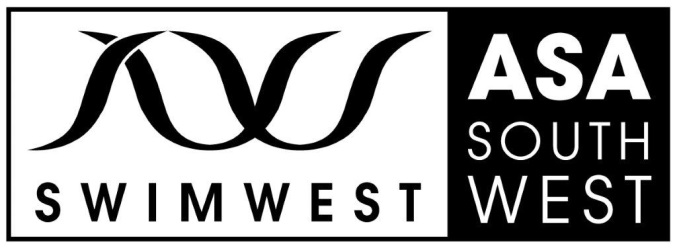 REGIONAL SWIMMING COMMITTEE FUNDINGThe Regional Swimming Committee funds which can be applied for under the headings below. Application forms should be returned to Christina Tremellen 17 Barrow View, Ferndown, BH22 9SY oremail to christremellen@btinternet.com. Suggested areas for funding:Training days. These must :*involve a minimum of 3 clubs*show a pathway*show coaching developmentCoach education sessions – seminars / skill development Parent education sessionsSupport for clubs holding 800/1500m events that are held as discrete galas.        Claims may be made for pool hire during racing and warm up, timing hire, officials          mileage, awardsFunding is only available for speed swimming, disability & mastersFunding is not available for competition with the exception of long distance events (see 4.) nor overseas training campsFunding is available for up to 50% for Swim 21 clubs (or working towards) Funding up to 25% for others.We reserve the right to refuse funding. ASA SOUTH WEST REGIONSWIMMING COMMITTEE FUNDING APPLICATION FORM(Licence Fee Fund)Details of ApplicationSwimmers Training Sessions onlyCLUBCONTACT NAMETELEPHONEEMAIL ADDRESSProposed activity (detailed information for swimmers training sessions required below)Proposed datesProposed venueProposed attendees  eg swimmers/coaches/parentsClubs involvedLead personEstimated costsEstimated incomeNumber & purpose of training session(s)Standard of swimmers targetedClubs involved.Note: swimmers from a minimum of 3 clubs to be includedHow many swimmers will attend from each club, please list numbers.Swimmers age rangeNumber of coaches involved and their clubsWill coach mentoring be included. Please give detailsExpected expenditure. Please list detailsExpected incomeTOTAL FUNDING REQUESTED